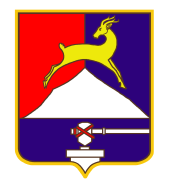 СОБРАНИЕ ДЕПУТАТОВУСТЬ-КАТАВСКОГО ГОРОДСКОГО ОКРУГАЧЕЛЯБИНСКОЙ ОБЛАСТИТринадцатое заседаниеРЕШЕНИЕ от 26.09.2018 г.   №    141                                                             г. Усть-Катав               В соответствии с Федеральным законом от 06.10.2003 №131-Ф3 «Об общих принципах организации местного самоуправления в Российской Федерации», Уставом Усть-Катавского городского округа, Собрание депутатов РЕШАЕТ:1. Внести в Положение об оплате труда работников муниципальных учреждений, подведомственных Управлению образования администрации Усть-Катавского городского округа, утвержденное решением Собрания депутатов Усть-Катавского городского округа от 24.05.2017 года №68 следующие изменения:1.1. пункт 10 изложить в следующей редакции:«10. Отдельным категориям работников, в целях доведения оплаты труда до МРОТ, могут предусматриваться персональные повышающие коэффициенты к окладу (должностному окладу), ставке заработной платы. Персональный повышающий коэффициент для доведения до МРОТ устанавливается ежемесячно на основании приказа руководителя муниципального учреждения в отношении конкретного работника, в случае, если оплата труда за текущий месяц с учётом всех надбавок и стимулирующих выплат, ниже минимального размера оплаты труда, установленного федеральным законодательством.Рекомендуемый размер персонального повышающего коэффициента по подведомственному Управлению образования муниципальным учреждениям Усть-Катавского городского округа – до 3.Размер выплат определяется путем умножения размера оклада (должностного оклада), ставки заработной платы на персональный повышающий коэффициент. Применение персонального повышающего коэффициента не образует нового оклада и не учитывается при определении стимулирующих и компенсационных выплат работнику»;1.2. подпункт 3 пункта 14 изложить в следующей редакции: «3) выплаты за работу в условиях, отклоняющихся от нормальных (при выполнении работ различной квалификации, разъездном характере работы, совмещении профессий (должностей), сверхурочной работе, работе в ночное время, выходные и нерабочие праздничные дни, расширение зон обслуживания, исполнении обязанностей временно отсутствующего работника без освобождения от работы, определенной трудовым договором, при выполнении дополнительной работы,  связанной с классным руководством, проверкой письменных работ, заведованием учебными кабинетами, лабораториями, учебными мастерскими, учебно-опытными участками, руководством методическими объединениями (предметными комиссиями) и другими видами дополнительной работы) и при выполнении работ в других условиях, отличающихся от нормальных).В соответствии с методическими рекомендациями Министерства образования и науки РФ от 29.12.2017 г. №ВП-1992/02 коллективным договором, соглашением, локальными нормативными актами образовательного учреждения устанавливается размер доплат и порядок их выплаты за выполнение дополнительной работы,  связанной с классным руководством, проверкой письменных работ, заведованием учебными кабинетами, лабораториями, учебными мастерскими, учебно-опытными участками, руководством методическими объединениями (предметными комиссиями) и другими видами дополнительной работы.»;1.3. абзац пункта 19:«выплаты, учитывающие особенности деятельности муниципального учреждения и отдельных категорий работников, в том числе вознаграждение за выполнение функций классного руководителя»изложить в следующей редакции:«выплаты, учитывающие особенности деятельности муниципального учреждения и отдельных категорий работников»;1.4. пункт 27 изложить в следующей редакции:«Выплаты стимулирующего характера заместителям руководителей и главным бухгалтерам муниципальных учреждений устанавливает руководитель этих учреждений. Выплаты стимулирующего характера заместителям руководителей и главным бухгалтерам муниципальных учреждений устанавливаются с учетом выполнения показателей эффективности работы, в пределах бюджетных ассигнований на оплату труда работников учреждений, а также средств, поступающих от приносящей доход деятельности.»;1.5. приложение 7 к Положению об оплате труда работников муниципальных учреждений, подведомственных Управлению образования администрации Усть-Катавского городского округа считать утратившим силу;  1.6. приложения 8, 9 к Положению об оплате труда работников муниципальных учреждений, подведомственных Управлению образования администрации Усть-Катавского городского округа, изложить в новой редакции (прилагается). 2. Настоящее решение распространяет свое действие на правоотношения, возникшие с 1 сентября 2018 года.3. Настоящее решение разместить на официальном сайте администрации Усть-Катавского городского округа www.ukgo.su и обнародовать на информационном стенде в здании администрации Усть-Катавского городского округа.4. Контроль за исполнением настоящего решения возложить на председателя комиссии по финансово-бюджетной и экономической политике С.Н.Федосову.Председатель Собрания депутатовУсть-Катавского городского округа                                                  А.И.ДружининГлава Усть-Катавского городского округа	                               С.Д.Семков  Перечень, размеры и порядок определения выплат стимулирующего характера, устанавливаемых специалистам, учебно-вспомогательному персоналу, рабочим муниципальных учреждений Перечень, размеры и порядок определения выплат стимулирующего характера, устанавливаемых педагогическим работникаммуниципальных учреждений Учреждения, реализующие программы общего образованияII. Учреждения дополнительного образования детей О внесении изменений в  решение Собрания депутатов Усть-Катавского городского округа от 24.05.2017 года №68 «Об утверждении Положения об оплате труда работников муниципальных учреждений, подведомственных Управлению образования администрации Усть-Катавского городского округа»Приложение 8к Положению об оплате труда работников муниципальных учреждений, подведомственных Управлению образования администрации Усть-Катавского городского округа, утверждённому решением Собрания депутатов Усть-Катавского городского округа от 24.05.2017г. № 68 (в редакции решения Собрания депутатов Усть-Катавского городского округа от 26.09.2018 № 141)Перечень выплат стимулирующего характераКачественные и количественные показатели, при  достижении которых производятся выплаты стимулирующего характераРазмеры выплат стимулирующего характера (%)12341.Выплаты  за  интенсивность и высокие  результаты работыВыплаты  за  интенсивность и высокие  результаты работыВыплаты  за  интенсивность и высокие  результаты работы1)за личный вклад работника  в достижении эффектив-ности работы учрежденияпоказатели оценки эффективности труда работника устанавливаются руководителем учреждения в соответствии с достигнутыми показателями оценки эффективности  работы учреждениядо 1002)за участие в экспериментах, конкурсах, проектах, мероприятияхпоказатели оценки эффективности труда работника устанавливаются руководителем учреждения в соответствии с достигнутыми показателями оценки эффективности  работы учреждениядо 1003)за выполнение особо важных и срочных заданийв соответствии с заданием, установленным руководителем учреждениядо 1004)за интенсивностьустанавливается руководителем учреждениядо 1002.Выплаты за непрерывный стаж работы Выплаты за непрерывный стаж работы Выплаты за непрерывный стаж работы за непрерывный стаж работы в учреждении от 3 до 5 летот 5 до 10 летот 10 до 20 летболее 20 летдо 5 до 10 до 15 до 20 3.Премиальные выплаты по итогам работыПремиальные выплаты по итогам работыПремиальные выплаты по итогам работыпо итогам работы (за месяц, квартал, полугодие, год) по итогам работы (за месяц, квартал, полугодие, год) до 1004.Выплаты, учитывающие особенности деятельности учреждения  и отдельных категорий работниковВыплаты, учитывающие особенности деятельности учреждения  и отдельных категорий работниковВыплаты, учитывающие особенности деятельности учреждения  и отдельных категорий работников1)за работу в образовательных учреждениях, имеющих специальные (коррекционные) отделения, классы, группы для обучающихся, воспитанников с ограниченными возможностями здоровьяустанавливаются руководителем муниципального учреждениядо 202)за работу в учреждениях, расположенных в сельских населенных пунктах медицинским и фармацевтическим работникамустанавливаются руководителем муниципального учреждениядо  253)за ненормированный рабочий деньвыплачиваются водителям в соответствии с приказом руководителя учреждения до 504)за классностьвыплачиваются водителям в соответствии с приказом руководителя учреждения до 255)за непосредственное осуществление воспитательных функций в процессе проведения с детьми занятий, оздоровительных мероприятий, приобщений детей к труду, привития им санитарно-гигиенических навыковпомощникам воспитателей (дошкольные группы) в соответствии с приказом руководителя учреждениядо 30Приложение 9к Положению об оплате труда работников муниципальных учреждений, подведомственных Управлению образования администрации Усть-Катавского городского округа, утверждённому решением Собрания депутатов Усть-Катавского городского округа от 24.05.2017г. № 68(в редакции решения Собрания депутатов Усть-Катавского городского округа от 26.09.2018 № 141)№ п/пПеречень выплат стимулирующего характераКачественные и количественные показатели, при достижении которых производятся выплаты стимулирующего характераРекомендуемые размеры выплат стимулирующего характера, (%)12341.Выплаты за интенсивность и высокие результаты работыВыплаты за интенсивность и высокие результаты работыВыплаты за интенсивность и высокие результаты работы1)за личный вклад работника в достижение эффективности работы учрежденияпоказатели оценки эффективности труда работника устанавливаются руководителем учреждения в соответствии с достигнутыми показателями оценки эффективности работы учреждениядо 100  2)за участие в экспериментах, конкурсах, проектах, мероприятияхпоказатели оценки эффективности труда работника устанавливаются руководителем учреждения в соответствии с достигнутыми показателями оценки эффективности работы учреждениядо 100  3)за выполнение особо важных и срочных заданийв соответствии с заданием, установленным руководителем учреждениядо 1002.Выплаты за качество выполняемых работВыплаты за качество выполняемых работВыплаты за качество выполняемых работ1)за подготовку обучающегося, воспитанника – победителя или призера олимпиад, творческих конкурсов, спортивных соревнований- областного уровня- федерального уровня- международного уровня (в том числе за участие)до 20  до 30  до 50  2)за результаты прохождения государственной итоговой аттестациидоля обучающихся, получивших положительные оценки в общем объеме выпускников учреждения не менее 75 процентовдо 50  3.Выплаты за наличие почетного званияВыплаты за наличие почетного званияВыплаты за наличие почетного звания1)за наличие спортивного звания, нагрудного знака, почетного званияспортивное звание «мастер спорта», нагрудный знакпочетное звание «заслуженный»до 10  до 20  4.Надбавка молодым специалистамНадбавка молодым специалистамНадбавка молодым специалистам1)ежемесячная надбавкапедагогические работники, приступившие к работе не позднее 1 октября года окончания очного отделения образовательного учреждения среднего или высшего профессионального образования и проработавшие непрерывно в течение трех лет с момента их трудоустройствадо 40  2)единовременная материальная помощь педагогические работники, приступившие к работе не позднее 1 октября года окончания очного отделения образовательного учреждения среднего или высшего профессионального образования и проработавшие непрерывно в течение трех лет с момента их трудоустройства10,0 тыс. рублей5.Премиальные выплаты по итогам работыПремиальные выплаты по итогам работыПремиальные выплаты по итогам работыпо итогам работы (за месяц, квартал, полугодие, год)по итогам работы (за месяц, квартал, полугодие, год)до 100  6.Выплаты, учитывающие особенности деятельности учреждения и отдельных категорий работниковВыплаты, учитывающие особенности деятельности учреждения и отдельных категорий работниковВыплаты, учитывающие особенности деятельности учреждения и отдельных категорий работников1)за  работу в специальных (коррекционных) образовательных учреждениях для обучающихся, воспитан-ников с ограниченными возможностями здоровьяв соответствии со спецификой деятельности учреждениядо 20(от нагрузки)2)за  работу в образовательных учреждениях, имеющих специальные (коррекционные) отделения, классы, группы, для обучающихся, воспитан-ников с ограниченными возможностями здоровьяв соответствии со спецификой деятельности учреждениядо 20(от нагрузки)3)педагогическим работникам за индивидуальное обучение на дому детей, имеющих ограниченные возможности здоровьяв соответствии с медицинским заключениемдо 20(от нагрузки за часы индивидуальное обучение на дому детей, имеющих ограниченные возможности здоровья)4)за квалификационную категорию1 квалификационная категориявысшая квалификационная категория10 (от нагрузки)15 (от нагрузки)5)за работу в учреждениях, расположенных в сельских населенных пунктахустанавливается руководителем учреждениядо 25№ п/пПеречень выплат стимулирующего характераКачественные и количественные показатели, при достижении которых производятся выплаты стимулирующего характераРекомендуемые размеры выплат стимулирующего характера12341.Выплаты за интенсивность, качество и высокие результаты работыВыплаты за интенсивность, качество и высокие результаты работыВыплаты за интенсивность, качество и высокие результаты работы1)за личный вклад работника в достижение эффективности работы учрежденияпоказатели оценки эффективности труда работника устанавливаются руководителем учреждения в соответствии с достигнутыми показателями оценки эффективности работы учреждениядо 100  2)за участие в экспериментах, конкурсах, проектах, мероприятияхпоказатели оценки эффективности труда работника устанавливаются руководителем учреждения в соответствии с достигнутыми показателями оценки эффективности работы учреждениядо 100  3)за подготовку обучающегося, воспитанника – победителя или призера олимпиад, творческих конкурсов, спортивных соревнований- областного уровня- федерального уровня- международного уровня (в том числе за участие)до 20  до 30  до 50  4)за участие во всероссийских конкурсахвыплачиваются в соответствии с приказом руководителя учреждения до 505)за выполнение особо важных и срочных работв соответствии с заданием, установленным руководителем учреждениядо 100  2.Выплаты за наличие почетного званияВыплаты за наличие почетного званияВыплаты за наличие почетного звания1)за наличие спортивного звания, нагрудного знака, почетного званияспортивное звание «мастер спорта», нагрудный знакпочетное звание «заслуженный»до 10  до 20  3.Выплаты молодым специалистамВыплаты молодым специалистамВыплаты молодым специалистам1)ежемесячная надбавкапедагогические работники, приступившие к работе не позднее 1 октября года окончания очного отделения образовательного учреждения среднего или высшего профессионального образования и проработавшие непрерывно в течение трех лет с момента их трудоустройствадо 40  2)единовременная материальная помощь педагогические работники, приступившие к работе не позднее 1 октября года окончания очного отделения образовательного учреждения среднего или высшего профессионального образования и проработавшие непрерывно в течение трех лет с момента их трудоустройства10,0 тыс. рублей4.Премиальные выплаты по итогам работыПремиальные выплаты по итогам работыПремиальные выплаты по итогам работыпо итогам работы (за месяц, квартал, полугодие, год)по итогам работы (за месяц, квартал, полугодие, год)до 100  5.Выплаты, учитывающие особенности деятельности учреждения  и отдельных категорий работниковВыплаты, учитывающие особенности деятельности учреждения  и отдельных категорий работниковВыплаты, учитывающие особенности деятельности учреждения  и отдельных категорий работников1)тренерам-преподавателям, проводящим занятия с обучающимися и воспитанниками, имеющими ограниченные возможности здоровьяв соответствии с медицинским заключениемдо 20(от нагрузки за часы занятий с обучающимися и воспитанниками, имеющими ограниченные возможности здоровья)2)за квалификационную категорию1 квалификационная категориявысшая квалификационная категория10 (от нагрузки)15 (от нагрузки)